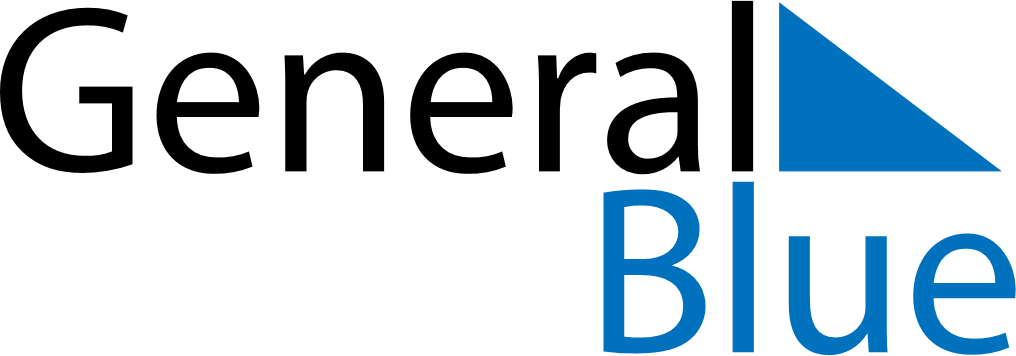 June 2023June 2023June 2023RomaniaRomaniaSundayMondayTuesdayWednesdayThursdayFridaySaturday123Children’s Day45678910PentecostWhit Monday1112131415161718192021222324252627282930Flag Day